Championnat départemental de golf sport adaptéCatégorie CD1ère JournéeLe Vendredi 12 Avril 2019Au golf de Bordeaux-Cameyrac,Allée du golf, 33450 Saint Sulpice et CameyracEPREUVE SPORTIVE	L’épreuve proposée se joue sur un parcours 9 trous compact sur deux tours.PROGRAMME SPORTIF9H30 : Accueil des sportifs, contrôle des licences et du matériel.9H30 à 10H30 : Echauffement : Un seau de balles est prévu pour chaque participant au practice du golf. Ce temps sera libre.10H à 11H : Début de la compétition, départs toutes les 10 minutes.A partir de 12H30 : Repas (non fourni)13H : Deuxième départ sur le parcours toutes les 10 minutes.16H : Fin des épreuves et résultats de la journée.CONDITIONS D’INSCRIPTIONLes licences 2018/2019 devront être à jour et présentées à la table d’inscription.Un certain niveau est demandé, le sportif aura participé au moins à un cycle d’initiation de golf. Le joueur doit être capable de jouer régulièrement en dessous de 8 coups par trou	Les sportifs peuvent amener leur propre matériel s’il le possède (le préciser sur la fiche d’inscription ci jointe).  	Une participation engagement de 2 euros sera demandée pour chaque sportif.RESTAURATION 	Un repas est prévu pour les participants à cette journée de compétition.Contact organisateur : CDSA33 : 05 56 00 99 10   et  Gassies : François SERRADEILL : 06 73 66 93 58 Fiche d’inscriptionLa fiche est à retourner au CDSA33Maximum 24 participants.PLAN 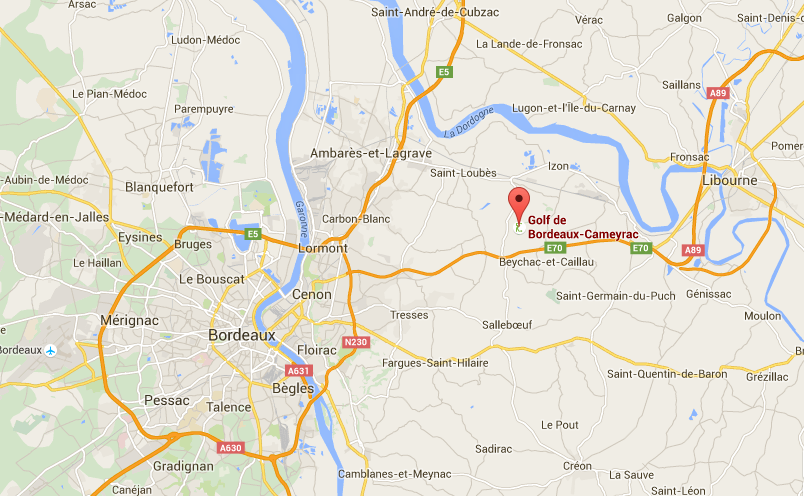 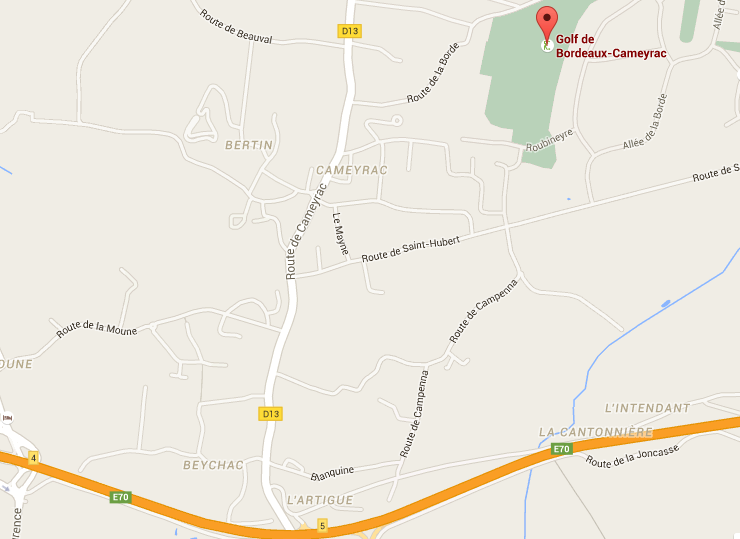 Numéro d’affiliationNom de l’AssociationPersonne à contacterNom PrénomDate de naissanceNuméro de licenceMatérielMatérielLatéralitéLatéralitéNom PrénomDate de naissanceNuméro de licenceOuiNonDroitierGaucher